FORMULARI PROVISIONAL DE MATRÍCULA DE MÀSTER OFICIALAssenyaleu amb una “X”, les assignatures de les quals us matriculeuQualsevol assignatura optativa del pla d’estudis pot ser susceptible de ser desprogramada en funció delnombre d’estudiants matriculatsBellaterra (Cerdanyola del Vallès), _________________________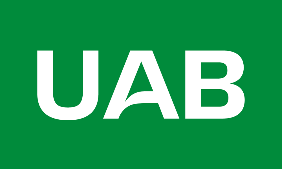 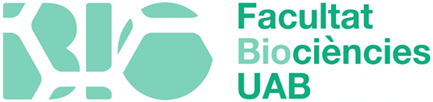 COMÚ DEL MÁSTERCOMÚ DEL MÁSTERCOMÚ DEL MÁSTERCOMÚ DEL MÁSTERCodiMòdulCrèdits ECTSX42892Treball de Fi de Màster942894Competències Bàsiques en Recerca en Bioquímica, Biologia Molecular i Biomedicina942897Seminaris Avançats en Bioquímica, Biologia Molecular i Biomedicina6OBLIGATÒRIA D’ESPECIALITATOBLIGATÒRIA D’ESPECIALITATOBLIGATÒRIA D’ESPECIALITATOBLIGATÒRIA D’ESPECIALITATCodiMòdul Crèdits ECTSX42898Pràctiques Professionals i de Recerca en Bioquímica Estructural i Biologia Molecular9OPTATIUS ( de la següent oferta has de cursar 27 crèdits )OPTATIUS ( de la següent oferta has de cursar 27 crèdits )OPTATIUS ( de la següent oferta has de cursar 27 crèdits )OPTATIUS ( de la següent oferta has de cursar 27 crèdits )CodiMòdul Crèdits ECTSX42887Estructura de Biomolècules942888Funció de Biomolècules en Salut i Malaltia943473Genòmica i Proteòmica Avançada942893Bases Moleculars de  de Senyal i el Càncer942895DNA Recombinat: Fonaments i Aplicacions Avançades9COMPLEMENTS DE FORMACIÓ- Estudiants d’Informàtica i FísicaCOMPLEMENTS DE FORMACIÓ- Estudiants d’Informàtica i FísicaCOMPLEMENTS DE FORMACIÓ- Estudiants d’Informàtica i FísicaCOMPLEMENTS DE FORMACIÓ- Estudiants d’Informàtica i FísicaCodiMòdul Crèdits ECTSX100858Biologia Molecular6100999Bioquímica6100880Tècniques instrumentals Avançades3100879Tècniques instrumentals Bàsiques3100934Tecnologia del DNA recombinat3COMPLEMENTS DE FORMACIÓ - Estudiants de QuímicaCOMPLEMENTS DE FORMACIÓ - Estudiants de QuímicaCOMPLEMENTS DE FORMACIÓ - Estudiants de QuímicaCOMPLEMENTS DE FORMACIÓ - Estudiants de QuímicaCodiMòdul Crèdits ECTSX100858Biologia Molecular6100934Tecnologia del DNA recombinat3